1060420 蔡孟宏老師在好書下午茶時間分享關於北中農場的故事
這四年來農場的從無到有，何等的不容易，要不是堅持及默默的付出與耕耘，再加上很多校內外師長同學們人力物力資源的投入與幫助，應該難以有如此的規模與成果，講給學子們聽聽這得來不易的一切，讓師生彼此都有更多不同的學習和成長的機會。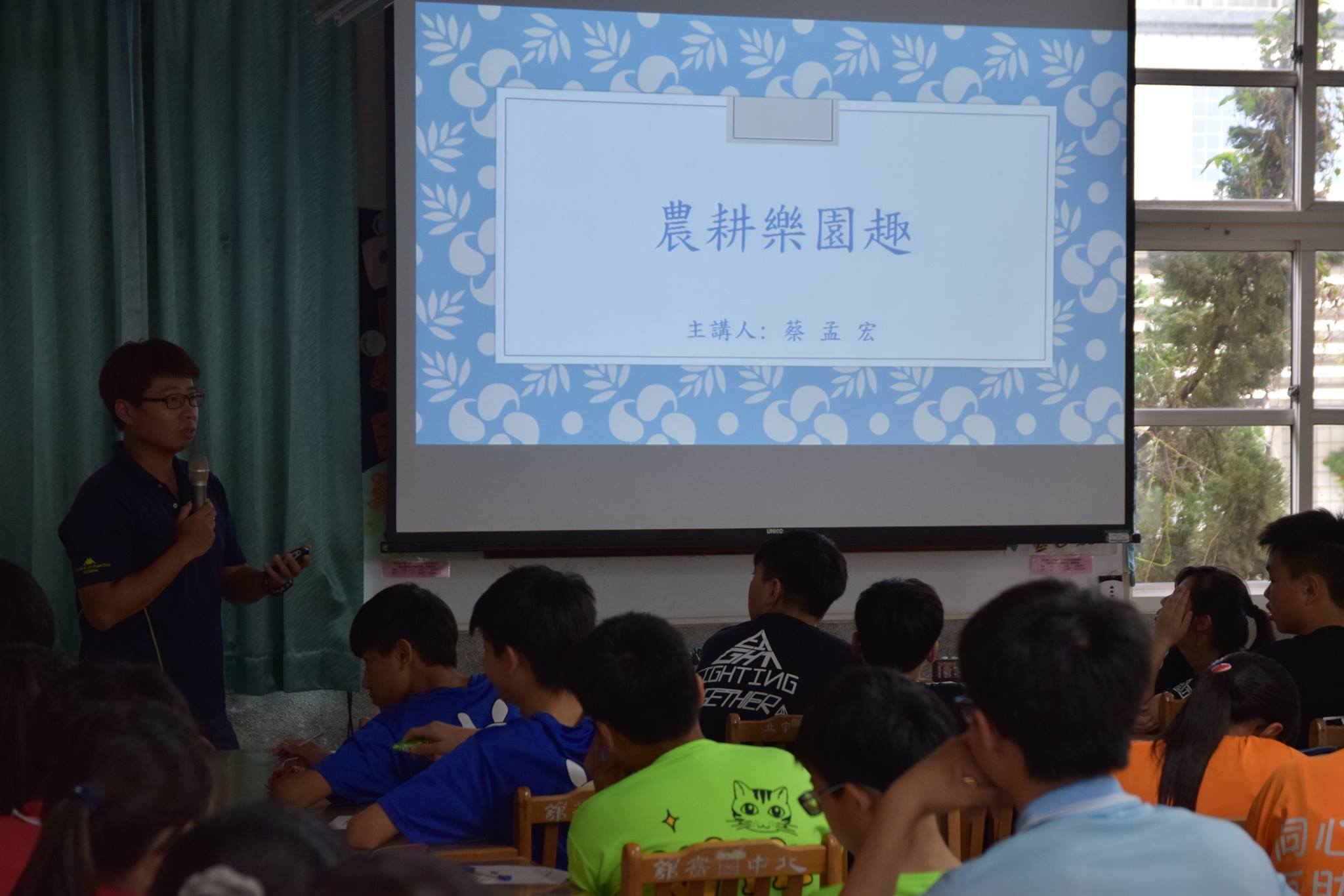 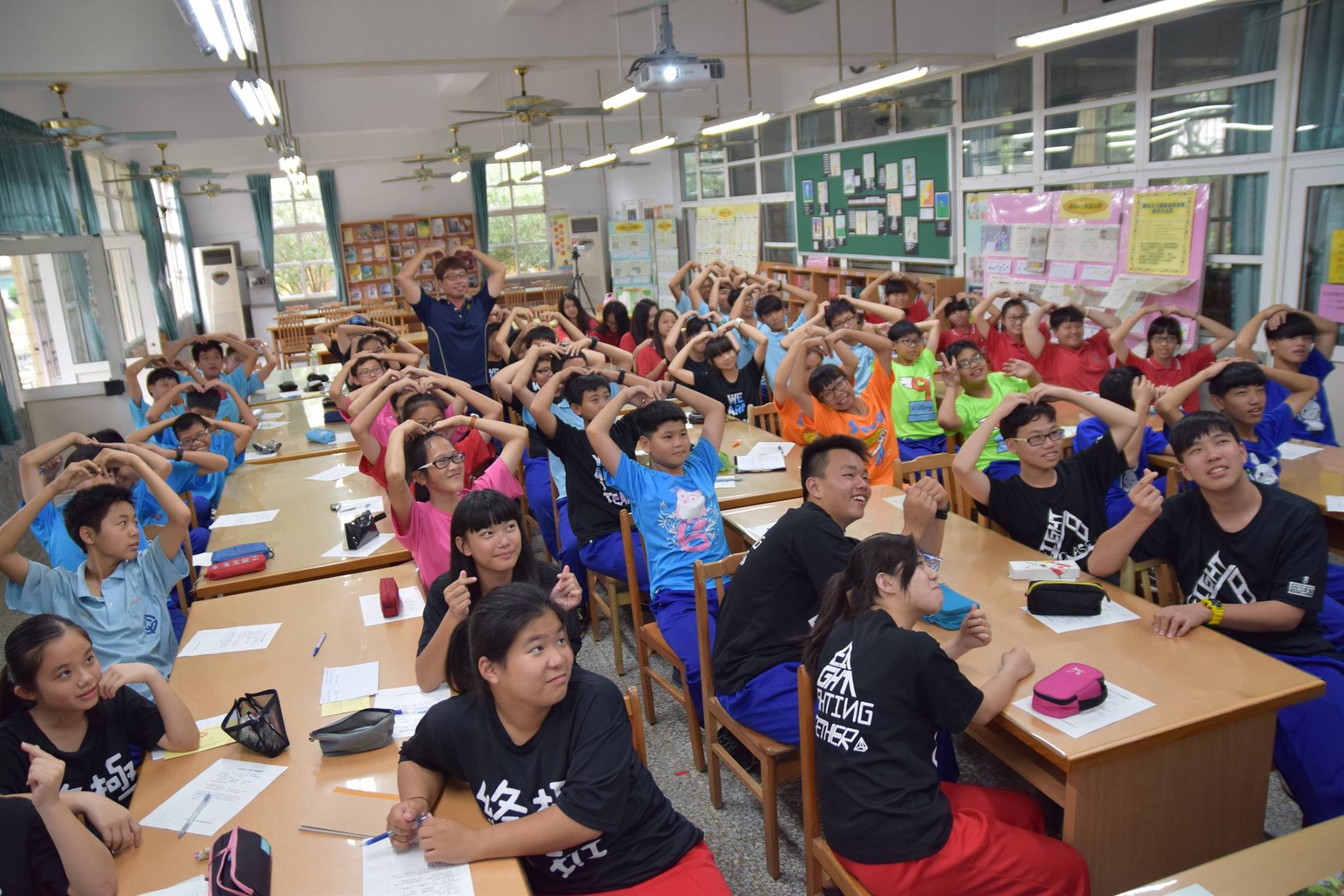 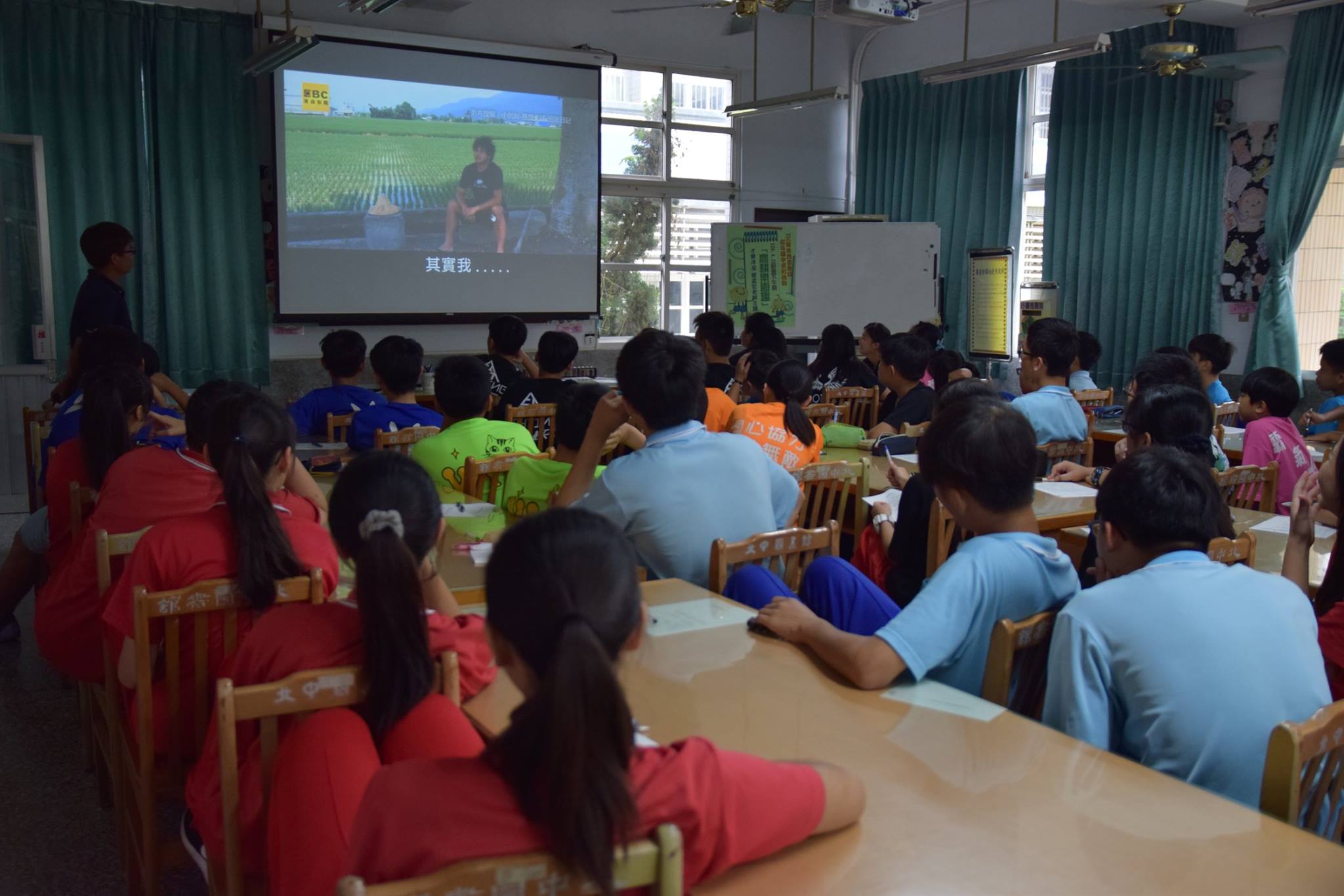 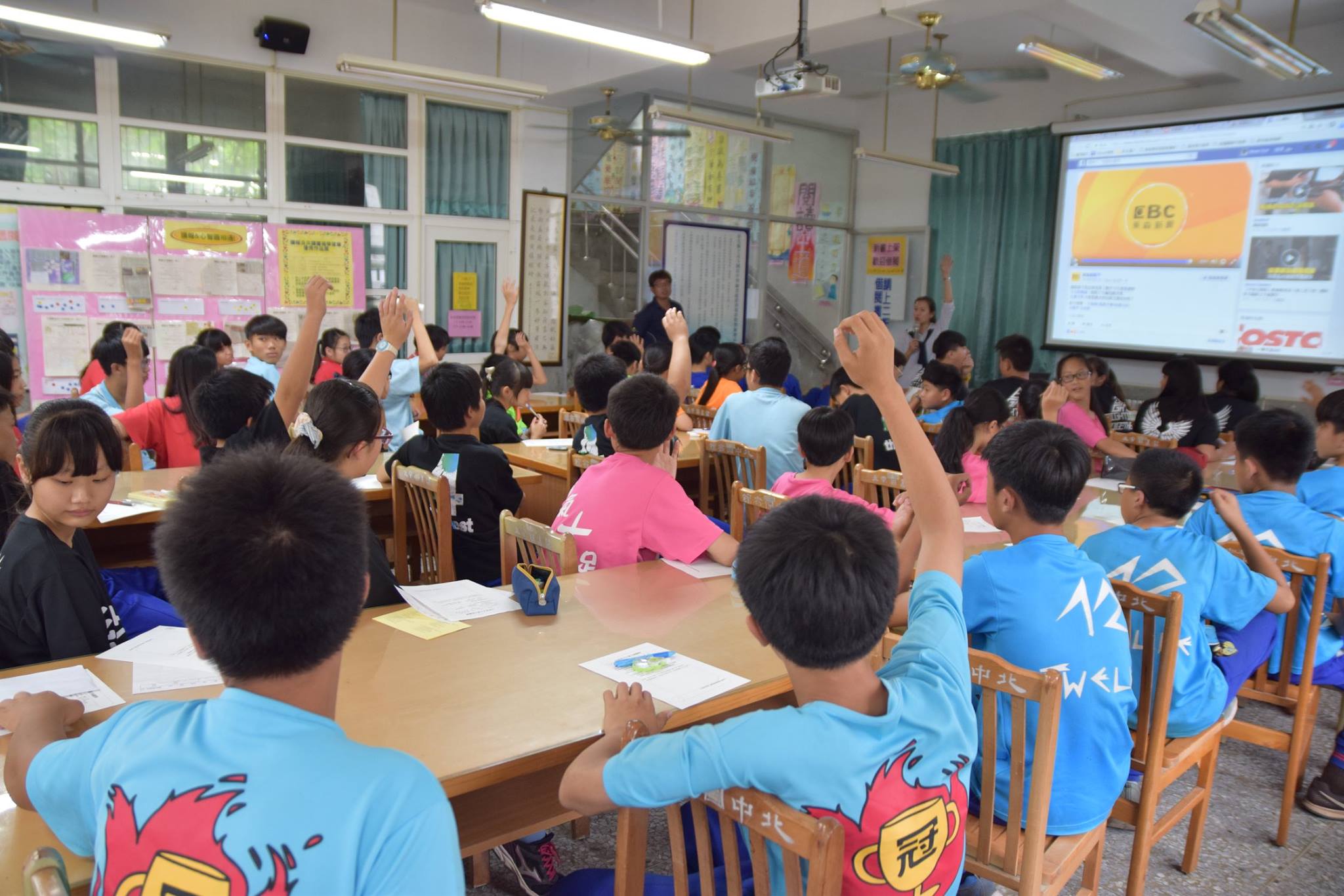 